დანართი 1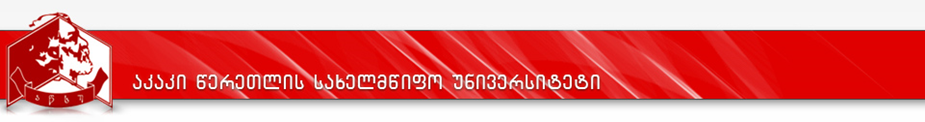 სასწავლო გეგმა  2020-2024Minor-პროგრამის დასახელება: მათემატიკა ლ – ლექცია/ პ – პრაქტიკული/ ლბ – ლაბორატორიული/ სემ – სემინარი.№კურსის დასახელებაკრდატვირთვის მოცულობა, სთ-შიდატვირთვის მოცულობა, სთ-შიდატვირთვის მოცულობა, სთ-შიდატვირთვის მოცულობა, სთ-შილ/პ/ლ/ჯგსემესტრისემესტრისემესტრისემესტრისემესტრისემესტრისემესტრისემესტრიდაშვების წინაპირობა№კურსის დასახელებაკრსულსაკონტაქტოსაკონტაქტოდამლ/პ/ლ/ჯგIIIIIIIVVVIVIIVIIIდაშვების წინაპირობა№კურსის დასახელებაკრსულაუდიტორულიშუალედ.დასკვნითი გამოცდებიდამლ/პ/ლ/ჯგIIIIIIIVVVIVIIVIIIდაშვების წინაპირობა124567891011121314151617181ერთი ცვლადის ფუნქციების დიფერენცირება და ინტეგრება5125603622/2/0/05-2ანალიზური გეომეტრია5125603622/2/0/05-3ალგებრა -15125603622/2/0/05-4მათემატიკური ანალიზი -35125603622/2/0/05-5მათემატიკური ანალიზი -45125603622/2/0/0546ალგებრა -25125453772/1/0/0537ალგებრა -35125453772/1/0/0568ჩვეულებრივი დიფერენციალური განტოლებები-15125603622/2/0/05-9ფუნქციონალური ანალიზი-15125453772/1/0/05-10ალბათობის თეორია და მათემატიკური სტატისტიკა-15125453771/2/0/05-11ოპტიმიზაციის მეთოდები5125453771/2/0/05-12მათემატიკური მოდელირება5125453771/2/0/05-სულ:სულ:60152564539841-